Publicado en España el 04/07/2022 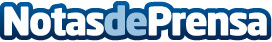 Lanzamiento oficial: "1er Pod Mod Desechable" ZOVOO DRAGBAR R6000 revela el misterioEl lanzamiento de los nuevos productos de Zovoo 2022  fue transmitido en directo a nivel mundial el 29 de junio. ZOVOO lanzó 4 nuevos productos revolucionarios, la tecnología de núcleo cerámico de Edición Especial GENE TREE, y compartió el rendimiento máximo en el campo de la atomización electrónica. El rendimiento excepcional de ZOVOO ha conquistado a todo el mundo de nuevo, atrayendo la atención de numerosos medios de comunicación, socios y fans a nivel mundialDatos de contacto:Fiona Fan+86 0755-23201586Nota de prensa publicada en: https://www.notasdeprensa.es/lanzamiento-oficial-1er-pod-mod-desechable Categorias: Internacional Consumo Dispositivos móviles http://www.notasdeprensa.es